Pdf空白主要是两个各方面：1、驱动没有下载 2、浏览器设置不对。解决驱动方法：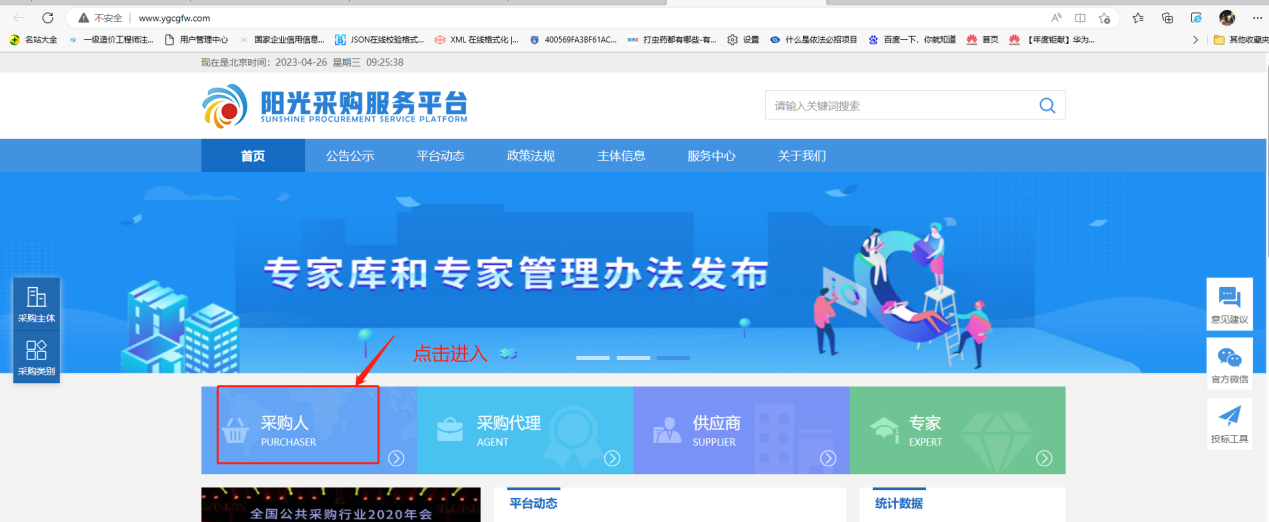 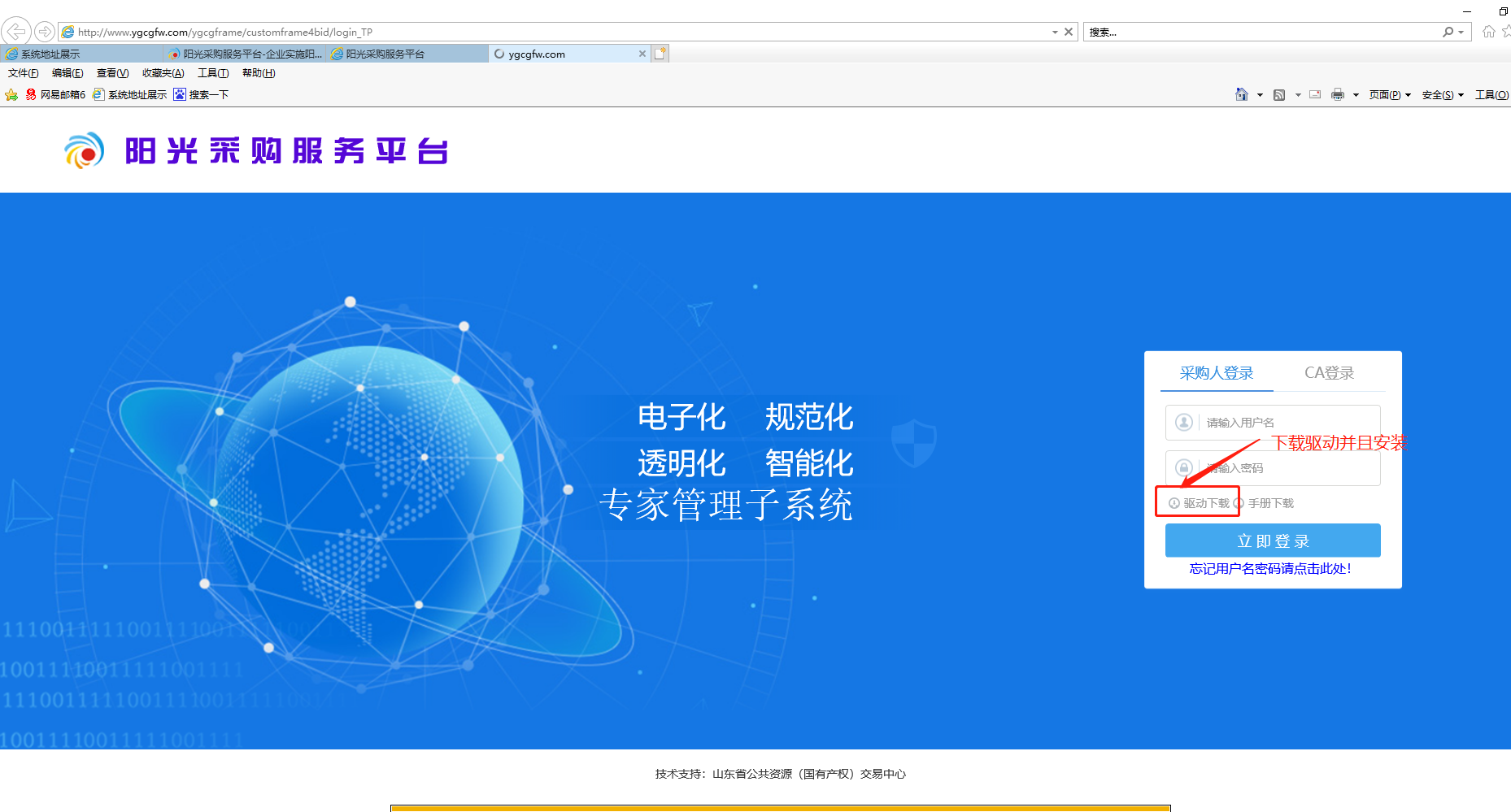 解决浏览器方法：主流浏览器主要分为旧ie浏览器、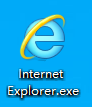 新的ie浏览器（Edge）、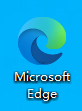 360浏览器、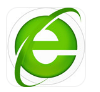 旧版ie浏览器：把网站加入兼容视图即可。Edge和360浏览器设置链接如下：浏览器在IE模式下重新加载.pdf (ygcgfw.com)